СКВИРСЬКА МІСЬКА РАДАВИКОНАВЧИЙ КОМІТЕТР І Ш Е Н Н Я від 13 липня 2021 року              м. Сквира                           № 13/16Про внесення змін до складу Державної надзвичайної протиепізоотичної комісії, затвердженої рішенням виконавчого комітету Сквирської міської ради від 20 січня 2021 року № 04/05 «Про затвердження Положення про Державну надзвичайну протиепізоотичну комісію при Сквирській міській раді та її складу»Відповідно до законів України «Про місцеве самоврядування в Україні», «Про ветеринарну медицину», листа –клопотання Сквирського відділу головного управління Держпродспоживслужби в Київській області про внесення змін до складу Державної надзвичайної протиепізоотичної комісії при Сквирській міській раді, виконавчий комітет Сквирської міської радиВ И Р І Ш И В:1. Внести до складу Державної надзвичайної протиепізоотичної комісії, затвердженої рішенням виконавчого комітету Сквирської міської ради від 20 січня 2021 року № 04/05 «Про затвердження Положення про Державну надзвичайну протиепізоотичну комісію при Сквирській міській раді та її складу», такі зміни:1) Увести до складу комісії:заступника голови комісії Римаренко Валентину Іванівну, начальника Сквирського відділу головного управління Держпродспоживслужби в Київській області;секретаря комісії Гребінник Людмилу Леонідівну, головного спеціаліста Сквирського відділу головного управління Держпродспоживслужби в Київській області;члена комісії представника служби цивільного захисту Білоцерківського РВ ГУ ДСНС України в Київській області (за згодою).2) Вивести зі складу комісії:Довгаля Миколу Петровича, начальника Сквирського районного управління ГУ Держпродспоживслужбі у Київській області, заступника голови комісії;2Лисовець Ларису Володимирівну, завідуючу протиепізоотичним відділом СРДЛВМ, секретаря комісії;Яснівського Олександра Вікторовича, провідного фахівця Сквирського РВ ГУ ДСНС України в Київській області, капітана служби цивільного захисту, члена комісії.2. Контроль за виконанням цього рішення покласти на заступника міського голови Людмилу Сергієнко.Голова виконкому 					       Валентина ЛЕВІЦЬКАДодаток 2до рішення виконавчого комітету міської ради 20.01 2021 № 04/05(із внесеними змінамирішення виконавчого комітету міської ради 13.07.2021 № 13/16С К Л А ДДержавної надзвичайної протиепізоотичної комісії при Сквирській міській раді Керуюча справами (секретар) виконавчого комітету						Наталія ЗГАРДІВСЬКАЛевіцька Валентина Петрівна-Сквирський міський голова - голова комісіїРимаренкоВалентина Іванівна-начальник Сквирського відділу головного управління Держпродспоживслужби в Київській області - заступник голови комісії 
Гребінник Людмила Леонідівна-головний спеціаліст Сквирського відділу головного управління Держпродспоживслужби в Київській області - секретар комісіїЧлени комісії:Члени комісії:Члени комісії:Черняк Олена Ростиславівна-директор Сквирської міжрайонної державної лабораторії ДПСССергієнко Людмила ВікторівнаТеплова Людмила Тимофіївна-заступник Сквирського міського голови (за згодою)провідний фахівець відділу державного нагляду за дотриманням санітарного законодавстваТитарчукКім Васильович-директор Сквирського мисливського господарства УТМР (за згодою)ЧижАндрій Григорович-директор КНП Сквирської міської ради "Сквирська центральна міська лікарня" (за згодою)2                                      Продовження таблиціПредставник служби цивільного захисту-Білоцерківського РВ ГУ ДСНС України в Київській області (за згодою)Романюк Олександр Миколайовичзаступник начальника з привентивної діяльності ВП №1 БЦ РУ поліції в Київській області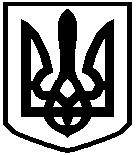 